Hearing on “The Impact of High-Skilled Immigration on U.S. Workers 
Statement of Donna Conroy
Director, Bright Future JobsSubcommittee on Immigration and the National InterestThursday, February 25, 2016 This testimony describes Bright Future Jobs’ knowledge that qualified and even better qualified U.S. workers are being denied the chance to compete for employment due to a lack of U.S worker protections under the H1-b, L-1b, E-3, and the J-1 visa programs, in addition to the OPT work permit program for foreign students (F-1 holders). Highly skilled white-collar workers should have the same U.S. worker protections Congress has already given to blue-collar American workers.Statutory Requirement to Recruit & Hire Americans First Should be Added to H1-b, L-1b, E-3, J-1 and OPT work permit: All employers must be required to recruit and hire any equally or better qualified U.S. worker who applies before recruiting foreign nationals on these visas and work permits. Mr. Chairman,This statement is submitted on behalf of Bright Future Jobs’s (BFJ) more than 1,000 information technology (IT) professionals. BFJ is a tech advocacy group dedicated to busting the myth that Americans can’t cut it in science and technology. We seek to fix corporate visa programs that allow companies to discriminate against and displace US talent. H1-b is not Just for Tech Jobs 314 Human Resource Jobs filled by H1-b in 10 StatesHidden from Congress and even from U.S. media are the Human Resource jobs being filled with foreign citizens on H1-b visas. As employers shift their HR recruiting abroad, the need for foreign nationals in the HR department increases. A random sampling of 9 states shows 309 HR jobs were certified in FY 2015. The total annual wages in these 9 states was just over $24M with an average of $77,855.07. These job openings span the range of skill levels, from entry-level positions paying an hourly wage to Chief Officers of the company paying a base salary over $275,000. Fifty-nine (59) paid over $100,000.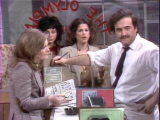 Even the Billy Goat Tavern —a cherished Chicago dive made nationally famous with Saturday Night Live’s “Cheezborger” skit—received a certification from the Dept. of Labor to fill an HR job in 2015. The annual wage was listed at $82,874 but the visa was an E-3, essentially an H1-b visa for citizens of Australia. Employers can by pass qualified Americans with the E-3 visa for white-collar jobs here in the U.S.HUMAN RESOURCES JOBS FILLED UNDER THE H1-B PROGRAM IN FISCAL YEAR 2015SUMMARYOn the following pages is the list of jobs, city, employer, prevailing wage, wage offered and an annualized wage when the wage was offered by the hour. Notes on preparation:State# of JobsTotal Annual Wage/StateAvg. Total Annual Wage/StateSelected Top Salaries# of Jobs over $100kCalifornia130$9,735,196.01$74,886.12$275K, San Francisco, Square, Inc25Connecticut5$424,343.00$84,868.60$224K, Stamford, Allegis Global Solutions1District of Columbia5$332,018.09$66,403.62$90K, DC, Csznet0Georgia12$972,994.59$81,082.88$247, Sr. VP, Human Resources, Norcross, Fiserv, Inc.3Illinois 14$1,033,632.97$73,830.93$212K, Sr. VP Chief Human Resources, Northbrook, UL 2Minnesota 3$191,494.00$63,831.33$89K, Human Resources Manager, Minneapolis, General Mills0New York86$6,842,249.52$79,561.04$326K Chief Human Resources Officer, NYC, Marsh USA18North Carolina8$537,505.87$67,188.23$175K, Sr. Director, Human Resources, Durham, Quintiles1Texas42$3,186,379.33$75,866.17$325K, SVP, Chief Human Resources Officer, Austin, EZCorp6Washington State9$801,402.00$89,044.67$110K, Human Resources Business Analyst, Seattle, Amazon3Totals & Avg.314$24,057,215.38$77,855.07591. Data source is from VisaDoor.com2. Annual wage was calculated by multiplying the hourly wage by 2,087 hours.3. Wage Offered - When companies submitted a range, the top salary was selected to illustrate the potential salary growth available in these 3-year jobs.CERTIFIED HUMAN RESOURCES JOBS FILED IN FY 2015 BY STATECERTIFIED HUMAN RESOURCES JOBS FILED IN FY 2015 BY STATECERTIFIED HUMAN RESOURCES JOBS FILED IN FY 2015 BY STATECalifornia--130 HR jobs certified in FY 2015California--130 HR jobs certified in FY 2015California--130 HR jobs certified in FY 2015IdDateEmployerCity, StateJob TitlePrevailing WageWage Offered Annual WageI-200-15072-3157683/23/15Square, Inc.SAN FRANCISCO, CACHIEF HUMAN RESOURCES OFFICER (PEOPLE LEAD)162074275000$275,000.00I-200-15044-0600212/24/15Jacobs Engineering Group, Inc.PASADENA, CAHUMAN RESOURCES 6138965230000$230,000.00I-200-15036-6250672/13/15Gemological Institute Of AmericaCARLSBAD, CACHIEF HUMAN RESOURCES OFFICER143707225000$225,000.00I-203-14288-27515610/28/14Jacobs Engineering Group, Inc.PASADENA, CADIRECTOR, HUMAN RESOURCES VII138965214360$214,360.00I-203-15166-8567446/22/15Telstra IncorporatedSAN FRANCISCO, CAHUMAN RESOURCES MANAGER162074190000$190,000.00I-200-15152-8903616/8/15Cisco Systems, Inc.SAN JOSE, CAHUMAN RESOURCES MANAGER130707185000$185,000.00I-203-15070-7412663/23/15Imerys Talc America, Inc.SAN JOSE, CADIRECTOR HUMAN RESOURCES130707160000$160,000.00I-200-15055-1996733/3/15Cisco Systems, Inc.SAN JOSE, CAHUMAN RESOURCES MANAGER99528152500$152,500.00I-200-15035-1462652/11/15Cohesity, Inc.SANTA CLARA, CADIRECTOR OF RECRUITING AND HUMAN RESOURCES130707150000$150,000.00I-200-15168-7671516/26/15Yahoo!, Inc.SUNNYVALE, CAHUMAN RESOURCES MGR100526147000$147,000.00I-200-15051-0335622/26/15Godaddy.com, LLC.SUNNYVALE, CADIRECTOR-HUMAN RESOURCE BUSINESS PARTNERS130707145000$145,000.00I-203-15097-5259074/13/15The Caldwell Partners International LtdSAN FRANCISCO, CAHUMAN RESOURCE ASSOCIATE95035140000$140,000.00I-203-15099-1125754/15/15The Caldwell Partners International LtdSAN FRANCISCO, CAHUMAN RESOURCE ASSOCIATE95035140000$140,000.00I-203-15099-3991974/15/15The Caldwell Partners International LtdSAN FRANCISCO, CAHUMAN RESOURCE ASSOCIATE95035140000$140,000.00I-200-14302-17626111/4/14Great Wall Club, Inc.MOUNTAIN VIEW, CAHUMAN RESOURCES DIRECTOR99528132000$132,000.00I-203-15174-5792046/29/15Dignity Health Medical FoundationWOODLAND, CAMANAGER, HUMAN RESOURCES104437130000$130,000.00I-203-15006-0117061/12/15Tubemogul, Inc.EMERYVILLE, CAHUMAN RESOURCES DIRECTOR107182120000$120,000.00I-200-15065-8226403/13/15Avaya, Inc.SANTA CLARA, CAROTATION SR. ASSOCIATE (HUMAN RESOURCES)66914118080$118,080.00I-200-15056-3330563/3/15Becton, Dickinson And CompanySAN JOSE, CAHUMAN RESOURCES PARTNER100526115000$115,000.00I-203-15105-9872714/21/15Netbase Solutions, Inc.MOUNTAIN VIEW, CAMANAGER, HUMAN RESOURCES99528115000$115,000.00I-200-15058-0131133/6/15Proximic, Inc.MENLO PARK, CADIRECTOR OF HUMAN RESOURCES109845110000$110,000.00I-200-15059-1965923/12/15Riskiq, Inc.SAN FRANCISCO, CAHUMAN RESOURCES MANAGER109845110000$110,000.00I-203-14308-07506211/12/14Artemis Racing Usa, Inc.ALAMEDA, CAHUMAN RESOURCES AND SAILING TEAM LOGISTICS MANAGER107182109000$109,000.00I-200-15182-4053767/10/15Applied Materials, Inc.SANTA CLARA, CAHUMAN RESOURCES TECHNOLOGY70616102500$102,500.00I-200-15064-3116843/13/15Equinix, Inc.REDWOOD CITY, CAHUMAN RESOURCES BUSINESS ANALYST95035100000$100,000.00I-200-15071-1238173/18/15Epam Systems, Inc.MOUNTAIN VIEW, CAHUMAN RESOURCE SPECIALIST5010795000$95,000.00I-200-15078-6108683/25/15Epam Systems, Inc.SAN FRANCISCO, CAHUMAN RESOURCE SPECIALIST4983795000$95,000.00I-200-15079-2929973/26/15Epam Systems, Inc.SAN FRANCISCO, CAHUMAN RESOURCE SPECIALIST6489695000$95,000.00I-200-14321-16695211/22/14Marvell Semiconductor, Inc.SANTA CLARA, CAHUMAN RESOURCES, COMPENSATION ANALYST6691490000$90,000.00I-200-14324-02142111/26/14Marvell Semiconductor, Inc.SANTA CLARA, CAHUMAN RESOURCES, COMPENSATION ANALYST7361190000$90,000.00I-200-15002-0399781/8/15Nimbus Development, Inc.SAN MATEO, CAHUMAN RESOURCES SPECIALIST7997690000$90,000.00I-200-15063-9529763/10/15Biogems International, Inc.WESTLAKE VILLAGE, CADIRECTOR OF GLOBAL HUMAN RESOURCES8018490000$90,000.00I-203-15190-3413987/17/15Lookout, Inc.SAN FRANCISCO, CASENIOR HUMAN RESOURCES OPERATIONS REP6949390000$90,000.00I-200-15077-7126583/25/15Parexel InternationalSAN DIEGO, CAHUMAN RESOURCES OPERATIONS PARTER7546287150$87,150.00I-200-15089-5212264/3/15Parexel InternationalSAN DIEGO, CAHUMAN RESOURCES OPERATIONS PARTER7546287150$87,150.00I-200-15153-4910236/8/15Hospice Of HumboldtEUREKA, CADIRECTOR OF HUMAN RESOURCES6803785247$85,247.00I-200-15072-3165163/19/15Infotech Consulting, LLC.SAN FRANCISCO, CAHUMAN RESOURCES MANAGER8372083720$83,720.00I-200-15075-6197443/20/15Fulton Street Ventures, LLC.SAN FRANCISCO, CAHUMAN RESOURCES MANAGER8372083720$83,720.00I-200-15073-4613513/23/15Bitfury Usa, Inc.SAN FRANCISCO, CAHUMAN RESOURCES SPECIALIST4983783400$83,400.00I-200-15076-8748313/23/15Sasken Communication Technologies, Ltd.SAN DIEGO, CAHUMAN RESOURCES GENERALIST4081078000$78,000.00I-200-14294-80545710/27/14University Of California, Los AngelesLOS ANGELES, CAHEALTH AND HUMAN RESOURCES ADMINISTRATOR5780372000$72,000.00I-203-14317-06641711/20/14Ibisworld, Inc.LOS ANGELES, CAHUMAN RESOURCES / OFFICE MANAGER6961870000$70,000.00I-200-15077-3989563/26/15B&b Transport, Inc.FRESNO, CAHUMAN RESOURCES MANAGER6067470000$70,000.00I-203-15190-9193347/15/15Qantas Airways LtdLOS ANGELES, CASENIOR HUMAN RESOURCES CONSULTANT6271270000$70,000.00I-200-15056-9107663/13/15Transpacific Financial, Inc.ARCADIA, CAHUMAN RESOURCES MANAGER33.4733.47$69,851.89I-200-15063-3034643/12/15Kemp International, Inc.MONTEBELLO, CAHUMAN RESOURCES MANAGER6961869700$69,700.00I-200-15056-5969583/5/15Horizon Tire, Inc.IRWINDALE, CAHUMAN RESOURCES MANAGER6961869618$69,618.00I-200-15076-9659343/23/15&tv Communications, Inc.LOS ANGELES, CAHUMAN RESOURCE MANAGER6961869618$69,618.00I-200-15036-2649143/16/15Diageo North America, Inc.NAPA, CAHUMAN RESOURCE BUSINESS PARTNER GENERALIST6926469264$69,264.00I-200-15077-9934183/31/15Verint Systems, Inc.SANTA CLARA, CATECHNICAL RECRUITER/HUMAN RESOURCES SPECIALIST5010766914$66,914.00I-200-14346-59808612/18/14Notre Dame De Namur UniversityBELMONT, CAHUMAN RESOURCES AND FINANCE ANALYST5518266000$66,000.00I-200-15074-5990533/19/15Uk International Soccer CampsREDLANDS, CADIRECTOR OF HUMAN RESOURCES6192265000$65,000.00I-200-15240-2406289/3/15Dji Technology, LLC.CARSON, CAHUMAN RESOURCES SPECIALIST5339465000$65,000.00I-200-15262-4861309/24/15Pension Administrators, Inc.IRVINE, CAHUMAN RESOURCES SPECIALIST5969665000$65,000.00I-203-15077-3547233/26/15The Hertz CorporationBURBANK, CAASSOCIATE HUMAN RESOURCES BUSINESS PARTNER5044063500$63,500.00I-200-15056-1682253/12/15Jlm Staffing SolutionsLONG BEACH, CAHUMAN RESOURCES SPECIALIST6271263000$63,000.00I-200-15077-5980853/27/15The Chugh FirmCERRITOS, CAHUMAN RESOURCES - GLOBAL COORDINATOR6271262712$62,712.00I-200-14281-99344410/15/14Sai Business Solutions, LLC.SAN JOSE, CAHUMAN RESOURCES SPECIALIST5010760000$60,000.00I-200-15040-0932413/4/15Footsteps Child Care, Inc.BELMONT, CAHUMAN RESOURCES GENERALIST4983760000$60,000.00I-200-15064-6690273/11/15Key Business Solutions, Inc.SACRAMENTO, CAHUMAN RESOURCE MANAGER5965460000$60,000.00I-200-15068-1587163/19/15Brightcurrent, Inc.OAKLAND, CAHUMAN RESOURCE AND OPERATIONS ANALYST5096060000$60,000.00I-200-15070-9156273/18/15Beach Cities Health DistrictREDONO BEACH, CAHUMAN RESOURCES MANAGER3818960000$60,000.00I-200-15078-7862453/26/15Interush, Inc.IRVINE, CABILINGUAL CHINESE HUMAN RESOURCE GENERALIST5601456014$56,014.00I-200-15079-3768723/31/15Global Egd Development, Inc.WALNUT, CAHUMAN RESOURCES MANAGER6961856014$56,014.00I-200-15079-6570683/26/15Swift Solutions, Inc.IRVINE, CAHUMAN RESOURCES SPECIALISTS5601456014$56,014.00I-200-15080-0268453/26/15Ust Global, Inc.ALISO VIEJO, CALEAD- HUMAN RESOURCES5601456014$56,014.00I-200-15075-1139213/20/15Urpan Technologies, Inc.SUNNYVALE, CAHUMAN RESOURCE SPECIALIST5010756000$56,000.00I-200-15077-3462043/24/15Ubertal, Inc.SAN MATEO, CAHUMAN RESOURCES ASSISTANT4983755000$55,000.00I-200-15072-0445233/19/15Ausvita Nutrition, Inc.TUSTIN, CAHUMAN RESOURCE SPECIALIST20.4123$53,364.59I-200-15075-2745573/20/15Pnb Remittance Centers, Inc.LOS ANGELES, CAHUMAN RESOURCES SPECIALIST18.3618.36$53,364.59I-200-15076-3677923/23/15Mam Steel Detailing, Inc.CERRITOS, CAHUMAN RESOURCES SPECIALIST18.3619.7$53,364.59I-200-15076-3933313/23/15Ideal Home Care,inc.GLENDORA, CAHUMAN RESOURCES SPECIALIST18.3618.36$53,364.59I-200-15076-6249833/23/15Idc Technologies, Inc.MILPITAS, CAHUMAN RESOURCES SPECIALIST24.0924.5$53,364.59I-200-15076-9005843/24/15Ito, Inc.INGLEWOOD, CAHUMAN RESOURCES SPECIALIST18.3618.36$53,364.59I-200-15078-2284753/25/15Twin Dragon Marketing , Inc.GARDENA, CAHUMAN RESOURCE SPECIALIST18.3618.36$53,364.59I-200-15080-6707503/31/15Genexus International, Inc.TORRANCE, CAHUMAN RESOURCES SPECIALIST18.3618.54$53,364.59I-202-15069-9285543/18/15Vadaro, Inc.SUNNYVALE, CAHUMAN RESOURCES SPECIALIST24.0924.09$53,364.59I-200-15082-3899574/1/15Calop Business Systems, Inc.LOS ANGELES, CAHUMAN RESOURCE MANAGER18.3618.36$53,364.59I-200-15084-6061734/3/15American Home & Kitchen Products, Inc.CITY OF INDUSTRY, CAHUMAN RESOURCES COORDINATOR/LIAISON18.3618.5$53,364.59I-200-15086-7046044/2/15Irish Help At Home, LLC.SAN FRANCISCO, CAHUMAN RESOURCES DIRECTOR40.2541$53,364.59I-200-15093-8211744/9/15American Home & Kitchen Products, Inc.CITY OF INDUSTRY, CAHUMAN RESOURCES COORDINATOR/LIAISON18.3618.5$53,364.59I-200-15111-5219184/29/15Executive Inn, Inc.SUNNYVALE, CATRAINING AND HUMAN RESOURCES SPECIALIST23.8527.24$53,364.59I-200-15202-4295727/27/15Tabata Oxford Personnel, LLC.SAN FRANCISCO, CAHUMAN RESOURCES SPECIALIST5289452894$52,894.00I-200-15060-4511203/6/15Transocean Resources Management, Inc.CITY OF INDUSTRY, CAHUMAN RESOURCES SPECIALIST5044051000$51,000.00I-200-15069-6254833/16/15Transocean Resources Management, Inc.CITY OF INDUSTRY, CAHUMAN RESOURCES SPECIALIST5044051000$51,000.00I-200-15066-1753893/12/15East West BankPASADENA, CAHUMAN RESOURCES SPECIALIST5044050500$50,500.00I-200-15071-1104363/18/15Idc Technologies, Inc.MILPITAS, CAHUMAN RESOURCES SPECIALIST5010750500$50,500.00I-200-15064-0739273/11/15East West BankPASADENA, CAHUMAN RESOURCES SPECIALIST5044050440$50,440.00I-200-15082-1687633/27/15Maxonic, Inc.SANTA CLARA, CAHUMAN RESOURCES SPECIALIST5010750110$50,110.00I-200-15082-9801553/27/15Maxonic, Inc.SANTA CLARA, CAHUMAN RESOURCES SPECIALIST5010750110$50,110.00I-200-15030-8860492/14/15Jd Strategies, Inc.SUNNYVALE, CAHUMAN RESOURCE SPECIALIST5010750107$50,107.00I-200-15049-6754532/25/15Pasona N A, Inc.SAN JOSE, CAHUMAN RESOURCES SPECIALIST5010750107$50,107.00I-200-15064-5238093/12/15Ma Laboratories, Inc.SAN JOSE, CAHUMAN RESOURCES SPECIALIST5010750107$50,107.00I-200-15065-4021143/12/15Ma Laboratories, Inc.SAN JOSE, CAHUMAN RESOURCES SPECIALIST5010750107$50,107.00I-200-15065-4210123/12/15Ma Laboratories, Inc.SAN JOSE, CAHUMAN RESOURCES SPECIALIST5010750107$50,107.00I-200-15065-4886233/12/15Ma Laboratories, Inc.SAN JOSE, CAHUMAN RESOURCES SPECIALIST5010750107$50,107.00I-200-15029-1572212/4/15Infotech Consulting, LLC.SAN FRANCISCO, CAHUMAN RESOURCES SPECIALIST23.9624$50,088.00I-200-15035-8669772/26/15Peking Handicraft, Inc.SOUTH SAN FRANCISCO, CAHUMAN RESOURCES SPECIALIST4983750000$50,000.00I-200-15076-1730343/24/15Solarcity CorporationSAN MATEO, CAASSOCIATE, HUMAN RESOURCES4983749837$49,837.00I-200-15068-2461773/16/15International Business Consulting & Educational Services, LLC.DUBLIN, CAHUMAN RESOURCES PROGRAM COORDINATOR4598948000$48,000.00I-200-15187-1841907/15/15Pasona N A, Inc.GARDENA, CAHUMAN RESOURCES CONSULTANT4684246842$46,842.00I-200-15085-8197014/1/15Venture One Group, Inc.LOS ANGELES, CAHUMAN RESOURCES3818946000$46,000.00I-200-15091-6989514/13/15Pasona N A, Inc.GARDENA, CAHUMAN RESOURCES CONSULTANT3818946000$46,000.00I-200-15002-7570431/8/15Central Business Solutions, Inc.NEWARK, CAHUMAN RESOURCES SPECIALISTS4598945989$45,989.00I-200-14269-18547410/3/14Pasona N A, Inc.GARDENA, CAHUMAN RESOURCES CONSULTANT4409644304$44,304.00I-200-15056-4153893/9/15D&k Engineering, Inc.SAN DIEGO, CAHUMAN RESOURCE INFORMATION SYSTEM & COMPENSATION ANALYST4081043680$43,680.00I-200-15071-6866833/26/15Trendz Beauty Ca, Inc.CERRITOS, CAHUMAN RESOURCES SPECIALIST4245343000$43,000.00I-200-15072-5528443/26/15Trendz Beauty Ca, Inc.CERRITOS, CAHUMAN RESOURCES SPECIALISTS4245343000$43,000.00I-200-15154-4001016/9/15Pasona N A, Inc.IRVINE, CAHUMAN RESOURCES SPECIALIST4245343000$43,000.00I-200-15029-8756962/17/15Tawa Services, Inc.BUENA PARK, CAHUMAN RESOURCES SPECIALIST4245342453$42,453.00I-200-15044-5641582/23/15Pasona N A, Inc.IRVINE, CAHUMAN RESOURCES SPECIALIST4245342453$42,453.00I-200-15050-7855262/25/15Tawa Services, Inc.BUENA PARK, CAHUMAN RESOURCES ANALYST4245342453$42,453.00I-200-15056-7258453/6/15International Education ManagementSAN DIEGO, CAHUMAN RESOURCES SPECIALIST4081042000$42,000.00I-200-15071-7934203/19/15Mam Steel Detailing, Inc.CERRITOS, CAHUMAN RESOURCES SPECIALIST18.3619.7$41,113.90I-200-15056-2166253/18/15Byd Motors, Inc.LOS ANGELES, CAHUMAN RESOURCES SPECIALIST3818940000$40,000.00I-203-15240-8940319/3/15Mobisparc, Inc.MONTE SERENO, CAHUMAN RESOURCE SPECIALIST3523539500$39,500.00I-200-14309-37220111/12/14Calko Transport Co., Inc.CARSON, CAHUMAN RESOURCES SPECIALIST18.3618.36$38,317.32I-200-15061-5818343/6/15Dcm Creations, Inc.TORRANCE, CAHUMAN RESOURCES ADVISOR18.3618.36$38,317.32I-200-15059-1156613/5/15Heights Insurance Group, Inc.HACIENDA HEIGHTS, CAHUMAN RESOURCES SPECIALIST18.3618.36$38,317.32I-200-15044-1737442/23/15Pasona N A, Inc.GARDENA, CAHUMAN RESOURCES SPECIALIST3818938189$38,189.00I-200-15049-7565482/25/15Pasona N A, Inc.GARDENA, CAHUMAN RESOURCES SPECIALIST3818938189$38,189.00I-200-15049-8178852/25/15Pasona N A, Inc.GARDENA, CAHUMAN RESOURCES SPECIALIST3818938189$38,189.00I-200-15049-8390442/25/15Pasona N A, Inc.GARDENA, CAHUMAN RESOURCES SPECIALIST3818938189$38,189.00I-200-15055-6952013/2/15Phoenix Satellite Television (u.s.), Inc.IRWINDALE, CAHUMAN RESOURCES SPECIALIST3818938189$38,189.00I-200-15062-4438673/9/15Phoenix Satellite Television (u.s.), Inc.IRWINDALE, CAHUMAN RESOURCES SPECIALIST3818938189$38,189.00I-200-15064-2128633/12/15Jj Gourmet Food CorporationCITY OF INDUSTRY, CAHUMAN RESOURCES COORDINATOR3818938189$38,189.00I-200-15068-4371813/18/15Cavalini, Inc.LOS ANGELES, CAHUMAN RESOURCES SPECIALIST3818938189$38,189.00I-200-15082-3924353/27/15Vista Entertainment Solutions Usa, Inc.LOS ANGELES, CAHUMAN RESOURCES SPECIALIST3818938189$38,189.00I-200-15111-0057014/27/15Teruko Weinberg, Inc.TORRANCE, CAHUMAN RESOURCES SPECIALIST3818938189$38,189.00I-200-15034-9486452/9/15Chemeor, Inc.COVINA, CAHUMAN RESOURCES ASSISTANT2949433280$33,280.00California Total Annual Wages for 130 HR JobsCalifornia Total Annual Wages for 130 HR JobsCalifornia Total Annual Wages for 130 HR Jobs$9,735,196.01District of Columbia--5 HR jobs in 2015District of Columbia--5 HR jobs in 2015District of Columbia--5 HR jobs in 2015IdDateEmployerCity, StateJob TitlePrevailing WageWage Offered Annual WageI-200-15042-6602782/18/15Csznet, Inc.WASHINGTON, DCHUMAN RESOURCES MANAGER89357/Year90000/Year $90,000.00 I-200-15069-1566883/16/15Fort Myer Construction CorporationWASHINGTON, DCHUMAN RESOURCES ANALYST32.03/Hour32.03/Hour $66,846.61 I-200-15058-5290213/12/15Dci Consulting Group, Inc.WASHINGTON, DCHUMAN RESOURCES ANALYST61797.00/Year65000/Year $65,000.00 I-200-15068-2484413/13/15Sumeru, Inc.WASHINGTON, DCHUMAN RESOURCES SPECIALIST50003.00/Year60000.00/Year $60,000.00 I-200-15075-0367583/20/15Anchor Construction Corp.WASHINGTON, DCHUMAN RESOURCES SPECIALIST24.04/Hour24.04/Hour $50,171.48 District of Columbia Total Annual Wages for 5 HR jobsDistrict of Columbia Total Annual Wages for 5 HR jobsDistrict of Columbia Total Annual Wages for 5 HR jobs$332,018.09Georgia--12 HR Jobs in 2015Georgia--12 HR Jobs in 2015IdDateEmployerCity, StateJob TitlePrevailing WageWage Offered Annual WageI-200-15044-4545272/27/15Fiserv, Inc.NORCROSS, GASENIOR VICE PRESIDENT, HUMAN RESOURCES138133.00/Year247041 $247,041.00 I-200-15044-2837163/2/15Fiserv, Inc.NORCROSS, GAVICE PRESIDENT, HUMAN RESOURCES115149.00/Year219200 $219,200.00 I-203-15062-2274643/18/15Poolwerx Usa, LLC.ATLANTA, GAMANAGER, MARKETING AND HUMAN RESOURCES81037.00/Year1000000 $100,000.00 I-200-15048-2970203/5/15General Mills, Inc.COVINGTON, GAASSOCIATE HUMAN RESOURCES MANAGER77200.00/Year89000 $89,000.00 I-200-15019-9953681/29/15Winwire Technologies, Inc.ALPHARETTA, GAHUMAN RESOURCE MANAGER69181.00/Year70000 $70,000.00 I-200-14324-25283011/26/14Anid Infosoft, LLC.NORCROSS, GAHUMAN RESOURCES MANAGER & TRAINING SPECIALIST69181.00/Year69181 $69,181.00 I-200-15072-5599053/23/15Smester Administrative Services, Inc.VALDOSTA, GAHUMAN RESOURCES MANAGER54870.00/Year55000 $55,000.00 I-200-15058-8961873/5/15Pantai Chemical Usa, Inc.ATLANTA, GAHUMAN RESOURCES RECRUITING COORDINATOR22.57/Hour24.00/Hour $50,088.00 I-200-15078-8617343/25/15China Professional Travel & Tours, Inc.ATLANTA, GAHUMAN RESOURCES SPECIALIST22.57/Hour22.57/Hour $47,103.59 I-200-15006-9983472/9/15The Specialty Nurse Company, Inc.MARIETTA, GAHUMAN RESOURCES GENERALIST35381.00/Year42000 $42,000.00 I-200-15061-0952263/6/15Dongwon Autopart Technology Georgia, LLC.HOGANSVILLE, GAHUMAN RESOURCES SPECIALIST30326.00/Year39000 $39,000.00 I-200-15044-1188272/23/15Pasona N A, Inc.ATLANTA, GAHUMAN RESOURCES SPECIALIST35381.00/Year35381 $35,381.00 Georgia Total Annual Wages for 12 HR JobsGeorgia Total Annual Wages for 12 HR JobsGeorgia Total Annual Wages for 12 HR Jobs$1,062,994.59Illinois--14 HR Jobs Certified in 2015Illinois--14 HR Jobs Certified in 2015IdDateEmployerCity, StateJob TitlePrevailing WageWage Offered Annual WageI-200-14300-58352410/31/14Ul Llc (successor To Underwriters Laboratories Inc.)NORTHBROOK, ILSENIOR V.P., CHIEF HUMAN RESOURCES OFFICER123490.00/Year212769 $212,769.00 I-200-15189-6184767/29/15Hcl America, Inc.LISLE, ILHUMAN RESOURCE MANAGER - IV127317.00/Year147000 $147,000.00 I-200-15208-2482927/31/15Illinois Tool Works, Inc.LIBERTYVILLE, ILGLOBAL HUMAN RESOURCES MANAGER67558.00/Year90000 $90,000.00 I-203-15016-2514901/26/15Billy Goat North Ii, Inc.CHICAGO, ILHUMAN RESORURCES MANAGER39.71/Hour39.7182874.77I-200-15097-7095014/13/15Idex Service CorporationLAKE FOREST, ILHUMAN RESOURCES MARKETING ANALYST71989.00/Year72100 $72,100.00 I-200-15034-1408572/9/15Next Generation Technology, Inc.ARLINGTON HEIGHTS, ILHUMAN RESOURCE MANAGER62150/Year65000 $65,000.00 I-200-15058-9055333/5/15United Computer Solutions, Inc.SCHAUMBURG, ILHUMAN RESOURCES MANAGER29.88/Hour30 $62,610.00 I-200-15064-0181123/11/15Transunion, LLC.CHICAGO, ILANALYST, HUMAN RESOURCES - TALENT ACQUISITION39104.00/Year $55,000.00  $55,000.00 I-200-15188-7648387/13/15Dowin Enterprises (usa), Inc.CHICAGO, ILHUMAN RESOURCES SPECIALIST37898.00/Year $45,000.00  $45,000.00 I-200-15063-0701963/11/15Voa Associates IncorporatedCHICAGO, ILHUMAN RESOURCES SPECIALIST39104.00/Year $44,104.00  $44,104.00 I-200-15069-0718583/16/15Digital Ignite, LLC.LOMBARD, ILHUMAN RESOURCE SPECIALIST39104/Year39600 $39,600.00 I-200-15085-2722364/3/15Dk Production Design, LLC.EVANSTON, ILHUMAN RESOURCES SPECIALIST18.80/Hour18.8 $39,235.60 I-200-15140-6077095/28/15Actus Consulting Group, Inc.SCHAUMBURG, ILHUMAN RESOURCES CONSULTANT18.80/Hour18.8 $39,235.60 I-200-15044-6838602/23/15Pasona N A, Inc.ROSEMONT, ILHUMAN RESOURCES SPECIALIST39104.00/Year39104 $39,104.00 Illinois Total Wages for 14 HR Jobs Illinois Total Wages for 14 HR Jobs Illinois Total Wages for 14 HR Jobs $1,033,632.97Minnesota--3 HR Jobs in 2015Minnesota--3 HR Jobs in 2015IdDateEmployerCity, StateJob TitlePrevailing WageWage Offered Annual WageI-200-15056-4974573/13/15General Mills, Inc.MINNEAPOLIS, MNASSOCIATE HUMAN RESOURCES MANAGER87300.00/Year89000 $89,000.00 I-200-15058-7518703/19/15Essar Steel Minnesota, LLC.HIBBING, MNMANAGER, HUMAN RESOURCES52478.00/Year60000 $60,000.00 I-200-15154-5492106/11/15Savvysherpa, Inc.MINNEAPOLIS, MNHUMAN RESOURCES SPECIALIST35422.00/Year42494 $42,494.00 $191,494.00New York 86 HR Jobs in 2015New York 86 HR Jobs in 2015IdDateEmployerCity, StateJob TitlePrevailing WageWage Offered Annual WageI-200-15142-7319246/1/15Marsh Usa, Inc.NEW YORK, NYCHIEF HUMAN RESOURCES OFFICER78.80/Hour156.29/Hour $326,177.23 I-203-15231-1794799/5/15Cls Bank InternationalNEW YORK, NYHEAD OF REWARD & HUMAN RESOURCES OPERATIONS173306/Year275000 $275,000.00 I-203-15104-8788444/20/15Sport 195, Inc.NEW YORK, NYHUMAN RESOURCES MANAGER163904.00/Year250000 $250,000.00 I-203-14343-32595712/16/14Ralph Lauren Retail, Inc.NEW YORK, NYSENIOR DIRECTOR OF HUMAN RESOURCES163904.00/Year180000 $180,000.00 I-203-15215-1627518/10/15Ralph Lauren CorporationNEW YORK, NYSENIOR DIRECTOR, HUMAN RESOURCES173306.00/Year180000 $180,000.00 I-200-15153-2881826/10/15Santander Investment Securities, Inc.NEW YORK, NYHEAD OF HUMAN RESOURCES, ORGANIZATION AND CONTROL136490.00/Year170000 $170,000.00 I-203-15092-8643734/13/15Housing Works, Inc.BROOKLYN, NYSVP FOR BUSINESS ENTERPRISE & HUMAN RESOURCES119288.00/Year170000 $170,000.00 I-203-15098-6269334/14/15Housing Works, Inc.BROOKLYN, NYSVP FOR BUSINESS ENTERPRISE & HUMAN RESOURCES119288.00/Year170000 $170,000.00 I-203-15244-1987909/10/15360i, LLC.NEW YORK, NYHUMAN RESOURCES DIRECTOR143811.00/Year150000 $150,000.00 I-203-15238-8301999/2/15Pandora Media, Inc.NEW YORK, NYHUMAN RESOURCES BUSINESS PARTNER114811.00/Year142000 $142,000.00 I-200-15089-1189664/3/15Fullbeauty Brands Management Services, L.p.NEW YORK, NYDIRECTOR, HUMAN RESOURCES109054/Year140000 $140,000.00 I-200-15040-6791562/14/15American Express Travel Related Services Co., Inc.NEW YORK, NYDIRECTOR, HUMAN RESOURCES109054/Year135000 $135,000.00 I-203-15061-3018193/16/15Doctors Without Borders/medecins Sans Frontieres (msf)NEW YORK, NYFIELD HUMAN RESOURCES DIRECTOR109054.00/Year134000 $134,000.00 I-203-15083-3166354/17/15Sapient CorporationNEW YORK, NYSENIOR MANAGER, HUMAN RESOURCES109054.00/Year117204 $117,204.00 I-200-15132-3621865/28/15Barclays Services Corp.NEW YORK, NYASSISTANT VICE PRESIDENT, GLOBAL HUMAN RESOURCES95680.00/Year116500 $116,500.00 I-203-14274-61347610/8/14Pricewaterhousecoopers, LLP.NEW YORK, NYASSURANCE HUMAN RESOURCES MANAGER85862.00/Year116000 $116,000.00 I-200-15005-7143431/12/15Citigroup Global Markets, Inc.NEW YORK, NYSENIOR HUMAN RESOURCES GENERALIST85862.00/Year115000 $115,000.00 I-203-15161-0639406/16/15Chia Usa, LLC.NEW YORK, NYHUMAN RESOURCES MANAGER81640.00/Year106000 $106,000.00 I-200-15063-1929723/16/15Life Plus Style Gourmet, LLC.VALLEY STREAM, NYHUMAN RESOURCES MANAGER84843.00/Year99720 $99,720.00 I-200-15048-8864613/5/15General Mills, Inc.BUFFALO, NYASSOCIATE HUMAN RESOURCES MANAGER57600.00/Year89000 $89,000.00 I-200-15028-6431182/4/15Physicians For Human RightsNEW YORK, NYHUMAN RESOURCES MANAGER81640/Year85000 $85,000.00 I-200-15056-4993243/10/15Citigroup Management Corp.LONG ISLAND CITY, NYASSOCIATE HUMAN RESOURCES GENERALIST60694.00/Year85000 $85,000.00 I-200-15069-4321783/16/15Dough Brooklyn 1, LLC.BROOKLYN, NYHUMAN RESOURCES MANAGER81640/Year82000 $82,000.00 I-200-15069-2678743/16/15Admarketplace, Inc.NEW YORK, NYSR. MANAGER, HUMAN RESOURCES81640.00/Year81700 $81,700.00 I-200-15068-9071543/13/15Opportunity Network, Inc.NEW YORK, NYHUMAN RESOURCES MANAGER81640.00/Year81641 $81,641.00 I-200-15061-1768993/10/15Freeze Frame, LLC.NEW YORK, NYHUMAN RESOURCES MANAGER81640.00/Year81640 $81,640.00 I-200-15063-4464453/10/15Freeze Frame, LLC.NEW YORK, NYHUMAN RESOURCES MANAGER81640.00/Year81640 $81,640.00 I-200-14353-60580212/29/14General Atlantic Service Company, LLC.NEW YORK, NYANALYST, HUMAN RESOURCES GENERALIST52874.00/Year80000 $80,000.00 I-200-15197-5404537/22/15Tanisha Systems, Inc.NEW YORK, NYHUMAN RESOURCES SPECIALIST45282/Year80000 $80,000.00 I-200-15041-6758652/17/15Kiwi Partners, Inc.NEW YORK, NYHUMAN RESOURCES SPECIALIST71802.00/Year75000 $75,000.00 I-203-15070-2552153/18/15Catholic Medical Mission Board, Inc.NY, NYSPECIALIST, HUMAN RESOURCES71802/Year75000 $75,000.00 I-200-15075-9233313/23/15Scor Reinsurance CompanyNEW YORK, NYHUMAN RESOURCES BUSINESS PARTNER57720.00/Year70000 $70,000.00 I-203-15022-6236752/23/15Clarity, LLC.NEW YORK, NYHUMAN RESOURCES SPECIALIST57720.00/Year70000 $70,000.00 I-200-15100-4453584/18/15Zara Usa, Inc.NEW YORK, NYHUMAN RESOURCES MANAGER57720.00/Year68000 $68,000.00 I-200-15065-8749943/12/15Admarketplace, Inc.NEW YORK, NYHUMAN RESOURCES SPECIALIST57720.00/Year65000 $65,000.00 I-200-15056-0726513/6/15Action Against HungerNEW YORK, NYHUMAN RESOURCES OFFICER57720.00/Year64000 $64,000.00 I-200-14301-74566411/3/14Ernst & Young U.s., LLP.NEW YORK, NYHUMAN RESOURCES PROGRAM MANAGEMENT ANALYST57678/Year63000 $63,000.00 I-200-15083-0534303/30/15The Mental Health Association Of New York City, Inc.NEW YORK, NYHUMAN RESOURCES SPECIALIST27.23/Hour30.00/Hour $62,610.00 I-200-15072-2754203/20/15Techmedianetwork, Inc.NEW YORK, NYHUMAN RESOURCE GENERALIST/RECRUITER43659/Year62000 $62,000.00 I-203-15159-4793476/15/15Wynden Stark, LLC.NEW YORK, NYASSOCIATE VICE PRESIDENT (HUMAN RESOURCES)57720.00/Year62000 $62,000.00 I-203-15082-2182363/27/15Charlotte Worthy Architects, LLC.NEW YORK, NYHUMAN RESOURCES ASSISTANT46779.00/Year60000 $60,000.00 I-200-15055-6316693/9/15Harvard Management Associates, Inc.NEW YORK, NYHUMAN RESOURCES SPECIALIST27.75/Hour28.00/Hour $58,436.00 I-200-15056-6411073/9/15American Education Center, Inc.NEW YORK, NYHUMAN RESOURCES SPECIALIST27.75/Hour28.00/Hour $58,436.00 I-200-15070-7064783/18/15Baidu Real Estate, Inc.NEW YORK, NYHUMAN RESOURCES SPECIALIST27.75/Hour28.00/Hour $58,436.00 I-200-15077-9211653/24/15Tt Technologies, Inc.FLUSHING, NYHUMAN RESOURCE SPEACIALIST57720.00/Year58000 $58,000.00 I-200-15061-1619513/18/15China Merchants Bank Co., Ltd.NEW YORK, NYHUMAN RESOURCES GENERALIST43659.00/Year57000 $57,000.00 I-200-15057-9267873/4/15Brainreserve, Inc.NEW YORK, NYHUMAN RESOURCES SPECIALIST43659.00/Year55000 $55,000.00 I-200-15077-6771253/25/15Hanover Ventures, LLC.NEW YORK, NYHUMAN RESOURCE SPECIALIST43659.00/Year55000 $55,000.00 I-200-15105-9386864/21/15Evelyn Hill, Inc.NEW YORK, NYHUMAN RESOURCES SPECIALIST43659.00/Year54990 $54,990.00 I-200-15147-6154826/3/15Hallissey Builders, Inc.EAST HAMPTON, NYHUMAN RESOURCES SPECIALIST20.3/Hour25/Hour $52,175.00 I-200-15068-6205403/13/15Terrafina, LLC.BRONX, NYHUMAN RESOURCES COORDINATOR43659.00/Year52000 $52,000.00 I-200-15073-1247593/25/15Lady M Confections Co. Ltd.NEW YORK, NYHUMAN RESOURCES COORDINATOR43659.00/Year52000 $52,000.00 I-200-15092-0663564/8/15R.markey & Sons, Inc.NEW YORK, NYHUMAN RESOURCES SPECIALIST50336/Year50336 $50,336.00 I-203-14341-82270412/11/14Charlotte Worthy Architects, LLC.NEW YORK, NYHUMAN RESOURCES ASSISTANT34632.00/Year50000 $50,000.00 I-203-15128-5602015/20/15Sheffield Haworth, Inc.NEW YORK, NYHUMAN RESOURCES SPECIALIST, TRAINING MANAGER43659.00/Year50000 $50,000.00 I-200-15089-3243094/6/15Edinfocom CorpAMHERST, NYHUMAN RESOURCES MANAGEMENT ANALYST48506.00/Year48506 $48,506.00 I-200-15065-0363343/12/15Arms Global, Inc.WOODSIDE, NYHUMAN RESOURCES SPECIALIST20.99/Hour23.07/Hour $48,147.09 I-200-15202-5012577/28/15Pasona N A, Inc.NEW YORK, NYHUMAN RESOURCES CONSULTANT45282/Year45282 $45,282.00 I-200-15058-1306163/13/15Alba Services, Inc.NEW YORK, NYHUMAN RESOURCES GENERALIST43659.00/Year45000 $45,000.00 I-200-15061-7511903/6/15Arms Global, Inc.WOODSIDE, NYHUMAN RESOURCES SPECIALIST43659.00/Year45000 $45,000.00 I-200-15062-0508123/11/15Gbg Usa, Inc.NEW YORK, NYASSOCIATE, HUMAN RESOURCES43659.00/Year45000 $45,000.00 I-200-15069-0254273/20/15Shake-n-go Fashion, Inc.PORT WASHINGTON, NYHUMAN RESOURCES SPECIALIST42224.00/Year45000 $45,000.00 I-203-15071-3945923/24/15Soho House New York, LLC.NEW YORK, NYASSISTANT HUMAN RESOURCES MANAGER43659/Year45000 $45,000.00 I-203-15259-8804319/22/15Tikun Olam, LLC.CARLE PLACE, NYHUMAN RESOURCES ASSISTANT41558.00/Year45000 $45,000.00 I-200-15063-0132223/10/15America New York Ri Wang Food Group Co. LtdMESPATH, NYHUMAN RESOURCE SPECIALIST20.99/Hour21.5/Hour $44,870.50 I-200-15251-2643859/14/15Winic Technologies (u.s.a.), Inc.FARMINGDALE, NYHUMAN RESOURCES COORDINATOR21.12/Hour21.12/Hour $44,077.44 I-200-15064-9125153/11/15Elliot Scott Hr Recruitment Ltd.NEW YORK, NYHUMAN RESOURCES SPECIALIST43659.00/Year44000 $44,000.00 I-200-15076-6842353/23/15Us Business Regional Center, Inc.FLUSHING, NYHUMAN RESOURCES SPECIALIST43659.00/Year44000 $44,000.00 I-200-15076-9593013/23/15Auri-international Consulting Enterprise, Inc.FLUSHING, NYHUMAN RESOURCES SPECIALIST43659.00/Year44000 $44,000.00 I-200-15064-1383533/16/15Universal Processing, LLC.NEW YORK, NYHUMAN RESOURCE SPECIALIST20.99/Hour21.00/Hour $43,827.00 I-200-15064-9809483/11/15Universal Processing, LLC.NEW YORK, NYHUMAN RESOURCE SPECIALIST20.99/Hour21.00/Hour $43,827.00 I-200-15069-4871143/16/15Droga5, LLC.NEW YORK, NYHUMAN RESOURCES SPECIALIST20.99/Hour21.00/Hour $43,827.00 I-200-15050-0153242/26/15Actus Consulting Group, Inc.NEW YORK, NYHUMAN RESOURCES COUNSELOR20.99/Hour20.99/Hour $43,806.13 I-200-15086-7455214/2/15Ramada Flushing, LLC.FLUSHING, NYHUMAN RESOURCES SPECIALIST20.99/Hour20.99/Hour $43,806.13 I-200-15062-0426833/9/15Ibt Media, Inc.NEW YORK, NYHUMAN RESOURCES SPECIALIST43659.00/Year43660 $43,660.00 I-200-15044-3458242/23/15Pasona N A, Inc.NEW YORK, NYHUMAN RESOURCES SPECIALIST43659.00/Year43659 $43,659.00 I-200-15044-7609753/20/15Sports And Arts In Schools FoundationWOODSIDE, NYHUMAN RESOURCES SPECIALIST43659.00/Year43659 $43,659.00 I-200-15044-9290222/23/15Pasona N A, Inc.NEW YORK, NYHUMAN RESOURCES SPECIALIST43659.00/Year43659 $43,659.00 I-200-15049-5022253/3/15Zara Usa, Inc.NEW YORK, NYPAYROLL/HUMAN RESOURCES SPECIALIST43659.00/Year43659 $43,659.00 I-200-15069-0794043/16/15Bank Of ChinaNEW YORK, NYHUMAN RESOURCES ASSOCIATE43659.00/Year43659 $43,659.00 I-200-15076-8672223/24/15Saratoga Medical Center, Inc.NEW YORK, NYHUMAN RESOURCE SPECIALIST43659.00/Year43659 $43,659.00 I-200-15083-8337453/30/15Renowned CorpNEW YORK, NYHUMAN RESOURCES SPECIALIST43659.00/Year43659 $43,659.00 I-200-15066-2277027/2/15Zoni Language Center, Inc.NEW YORK, NYHUMAN RESOURCES SPECIALIST43659.00/Year43659 $43,659.00 I-200-15183-4959607/9/15Jade Associates New York, Inc.NEW YORK, NYLEGAL ASSISTANT, HUMAN RESOURCES AND TAX EQUALIZATION38168.00/Year40000 $40,000.00 I-200-15208-0558387/31/15Jade Associates New York, Inc.NEW YORK, NYLEGAL ASSISTANT, HUMAN RESOURCES AND TAX EQUALIZATION38168.00/Year40000 $40,000.00 I-200-15062-3465373/9/15Genesis Vision, Inc.ROCHESTER, NYHUMAN RESOURCE SPECIALIST, ASIA EXPANSION38646.00/Year38700 $38,700.00 New York Annual Wages for  86 HR Jobs in 2015New York Annual Wages for  86 HR Jobs in 2015New York Annual Wages for  86 HR Jobs in 2015$6,842,249.52North Carolina--8 HR Jobs in 2015North Carolina--8 HR Jobs in 2015IdDateEmployerCity, StateJob TitlePrevailing WageWage Offered Annual WageI-200-15048-3599942/25/15Quintiles, Inc.DURHAM, NCSENIOR DIRECTOR, HUMAN RESOURCES161200/Year175000 $175,000.00 I-200-15089-3017804/3/15Nco Custom Marble & GraniteRALEIGH, NCHUMAN RESOURCES MANAGER36.21/Hour36.21/Hour $75,570.27 I-200-15076-6934323/31/15Emergys CorporationMORRISVILLE, NCBUSINESS ANALYST - HUMAN RESOURCES69950.00/Year69950 $69,950.00 I-200-14290-53067010/31/14Avid Solutions, Inc.RALEIGH, NCHUMAN RESOURCES GENERALIST II38709.00/Year50750 $50,750.00 I-200-15050-9533573/9/15Kaba Ilco CorporationROCKY MOUNT, NCHUMAN RESOURCES SPECIALIST33000.00/Year50000 $50,000.00 I-200-15079-3319943/26/15Kidzcare Pediatrics PcFAYETTEVILLE, NCHUMAN RESOURCES SPECIALIST41933.00/Year42000 $42,000.00 I-200-15054-6396813/6/15Yang International Staffing Company, Inc.RALEIGH, NCHUMAN RESOURCES RECRUITER18.61/Hour18.80/Hour $39,235.60 I-200-15070-8171353/18/15Obxdnd3, LLC.KILL DEVIL HILLS, NCHUMAN RESOURCES MANAGER34216.00/Year35000 $35,000.00 North Carolina Total annual Wages for 8 HR Jobs in 2015North Carolina Total annual Wages for 8 HR Jobs in 2015North Carolina Total annual Wages for 8 HR Jobs in 2015$537,505.87Texas 42 HR Jobs in 2015Texas 42 HR Jobs in 2015IdDateEmployerCity, StateJob TitlePrevailing WageWage Offered Annual WageI-203-15002-2582462/13/15Ezcorp, Inc.AUSTIN, TXSVP, CHIEF HUMAN RESOURCES OFFICER142251.00/Year325000 $325,000.00 I-200-15062-7403533/9/15Constellation Brands, Inc., Beer DivisionSAN ANTONIO, TXVP, HUMAN RESOURCES, LABOR & EMPLOYEE RELATIONS125715.00/Year200000 $200,000.00 I-200-15029-0878292/5/15Advanced Micro Devices, Inc.AUSTIN, TXHUMAN RESOURCES BUSINESS PARTNER MANAGER119662/Year163800 $163,800.00 I-200-14317-20481311/25/14Citgo Petroleum CorporationHOUSTON, TXSENIOR HUMAN RESOURCES ADVISOR146182.00/Year150000 $150,000.00 I-200-14351-44440812/23/14Ntt Data Enterprise Services, Inc.PLANO, TXHUMAN RESOURCE SPECIALIST68078.00/Year110000 $110,000.00 I-200-15023-1351421/29/15Ingram Micro, Inc.CARROLLTON, TXHUMAN RESOURCE BUSINESS PARTNER82909.00/Year100000 $100,000.00 I-200-15058-5123103/11/15Tradequip Services & Marine, Inc.HOUSTON, TXHUMAN RESOURCES MANAGER77438.00/Year96000 $96,000.00 I-200-14349-84762112/19/14Ntt Data Enterprise Services, Inc.PLANO, TXHUMAN RESOURCES SPECIALIST53248.00/Year90000 $90,000.00 I-200-14339-87114212/11/14Ntt Data Enterprise Services, Inc.PLANO, TXHUMAN RESOURCES SPECIALIST53248.00/Year90000 $90,000.00 I-200-15051-6562683/30/15Bsn Medical, Inc.HIDALGO, TXHUMAN RESOURCES MANAGER35.79/Hour42.00/Hour $87,654.00 I-200-15131-4334735/16/15Petroleum Products And Services, Inc.HOUSTON, TXDIRECTOR OF HUMAN RESOURCES77438.00/Year87438 $87,438.00 I-200-15092-9426824/9/15Schlumberger Technology CorporationKATY, TXSENIOR HUMAN RESOURCES REPRESENTATIVE67517.00/Year87300 $87,300.00 I-200-15075-1565803/23/15A To Z Wholesalers, Inc.DALLAS, TXHUMAN RESOURCES SPECIALIST39.97/Hour40.00/Hour $83,480.00 I-200-15077-1479823/24/15A To Z Wholesalers, Inc.DALLAS, TXHUMAN RESOURCES MANAGER39.97/Hour40.00/Hour $83,480.00 I-200-15063-3914283/10/15Hsc International, Ltd.DALLAS, TXHUMAN RESOURCES MANAGER39.97/Hour39.97/Hour $83,417.39 I-200-14297-07114910/30/14Ntt Data Enterprise Services, Inc.PLANO, TXHUMAN RESOURCES SPECIALIST38418.00/Year80000 $80,000.00 I-200-15093-1740934/9/15Max Developers, Inc.SAN ANTONIO, TXHUMAN RESOURCES SPECIALIST77168.00/Year77168 $77,168.00 I-200-15132-5223065/18/15Tech Mahindra (americas), Inc.PLANO, TXHUMAN RESOURCE SPECIALIST53248/Year70368 $70,368.00 I-200-15069-1231473/18/15Dnow L.p.HOUSTON, TXHUMAN RESOURCES BUSINESS PARTNER65645.00/Year68670 $68,670.00 I-200-14358-4629721/5/15Tcg Interest, Ltd.HOUSTON, TXHUMAN RESOURCES GENERALIST51854.00/Year65000 $65,000.00 I-200-15181-6554217/7/15Tech Mahindra (americas), Inc.PLANO, TXHUMAN RESOURCES SPECIALIST53248/Year61302 $61,302.00 I-200-15048-1733272/23/15China Communications Construction (usa), Inc.HOUSTON, TXHUMAN RESOURCES SPECIALIST51854.00/Year60000 $60,000.00 I-200-15062-4782203/9/15Cognizant Technology Solutions U.s. CorporationSAN ANTONIO, TXASSOCIATE - HUMAN RESOURCES JC6539770/Year60000 $60,000.00 I-200-15082-6169613/27/15Zen Solutions, Inc.RICHARDSON, TXHUMAN RESOURCE (TECHNICAL RECRUITER)53248/Year60000 $60,000.00 I-200-15057-4844923/4/15O Mart, Inc.KILLEEN, TXHUMAN RESOURCES MANAGER57366.00/Year58000 $58,000.00 I-200-15244-9932169/9/15Essen Global Logistics CorporationEL PASO, TXHUMAN RESOURCES MANAGER27.19/Hour27.19/Hour $56,745.53 I-200-15089-9017644/3/15Tasacom Technologies, Inc.DALLAS, TXHUMAN RESOURCE (TECHNICAL RECRUITER)53248.00/Year55000 $55,000.00 I-200-14311-12248011/22/14National Oilwell Varco L.p.HOUSTON, TXHUMAN RESOURCES ANALYST38043.00/Year47875.03 $47,875.03 I-200-15181-5920127/9/15Pasona N A, Inc.IRVING, TXHUMAN RESOURCES SPECIALIST37918.00/Year45000 $45,000.00 I-200-15215-5923258/7/15Huawei Device Usa, Inc.PLANO, TXHUMAN RESOURCES ANALYST I37918.00/Year45000 $45,000.00 I-200-14293-70894810/24/14Samsung Engineering America, Inc.HOUSTON, TXHUMAN RESOURCE ANALYST38043.00/Year40000 $40,000.00 I-200-15070-8520273/18/15Spc Tek Inc.,GRAND PRAIRIE, TXHUMAN RESOURCE SPECIALIST18.68/Hour18.70/Hour $39,026.90 I-200-14324-47445112/1/14Pasona N A, Inc.HOUSTON, TXHUMAN RESOURCES SPECIALIST38043.00/Year39000 $39,000.00 I-200-15084-5965923/31/15R J R Insurance Services, Inc.DALLAS, TXHUMAN RESOURCES SPECIALIST38418.00/Year38418 $38,418.00 I-200-15079-9520963/26/15Perpetual Home Health, LLC.HOUSTON, TXHUMAN RESOURCES SPECIALIST18.29/Hour18.29/Hour $38,171.23 I-200-15061-8485173/9/15Keystone Hospitality Management, LLC.HOUSTON, TXHUMAN RESOURCES SPECIALISTS38043/Year38043 $38,043.00 I-200-15118-4775425/12/15Utec Survey, Inc.HOUSTON, TXHUMAN RESOURCES COORDINATOR38043.00/Year38043 $38,043.00 I-200-15083-4749043/31/15Greater Austin Merchants Cooperative AssociationAUSTIN, TXHUMAN RESOURCES SPECIALIST36109.00/Year36109 $36,109.00 I-200-15212-9801898/6/15Wg Seminole Hospitality Ltd.SEMINOLE, TXHUMAN RESOURCES SPECIALIST30618/Year36000 $36,000.00 I-200-15072-1700903/19/15Shria Management, LLC.EL PASO, TXDIRECTOR HUMAN RESOURCES30430.00/Year33000 $33,000.00 I-200-15148-6952216/3/15Serco Of Texas, Inc.CORPUS CHRISTI, TXHUMAN RESOURCES SPECIALIST14.07/Hour15.75/Hour $32,870.25 I-200-15049-2184453/2/15Bg International, LLC.LAREDO, TXHUMAN RESOURCES SPECIALIST30000.00/Year30000 $30,000.00 Texas Total annual Wages for 42 HR Jobs in 2015Texas Total annual Wages for 42 HR Jobs in 2015Texas Total annual Wages for 42 HR Jobs in 2015$3,186,379.33Washington State--9 HR jobs in 2015Washington State--9 HR jobs in 2015Washington State--9 HR jobs in 2015IdDateEmployerCity, StateJob TitlePrevailing WageWage Offered Annual WageI-200-15181-2092557/7/15Amazon Corporate, LLC.SEATTLE, WAHUMAN RESOURCES BUSINESS ANALYST85030.00/Year110000 $110,000.00 I-200-15015-0937251/22/15Microsoft CorporationREDMOND, WAHUMAN RESOURCES MANAGER74360.00/Year102500 $102,500.00 I-200-15125-8042755/11/15Amazon Corporate, LLC.SEATTLE, WAHUMAN RESOURCES BUSINESS PARTNER87047.00/Year100000 $100,000.00 I-200-14345-52727212/22/14Nintendo Of America, Inc.REDMOND, WASR. HUMAN RESOURCES TECHNOLOGY ANALYST84032/Year99902 $99,902.00 I-200-15187-4492007/10/15Amazon Corporate, LLC.SEATTLE, WAHUMAN RESOURCES SPECIALIST II60070.00/Year95000 $95,000.00 I-200-15140-6720156/16/15Hcl America, Inc.REDMOND, WAHUMAN RESOURCES SPECIALISTS - III74318.00/Year94000 $94,000.00 I-200-15056-6164623/3/15Applexus Technologies, LLC.FEDERAL WAY, WAHUMAN RESOURCES MANAGER68162.00/Year80000 $80,000.00 I-200-15153-0784186/8/15Sonata Software North America, Inc.REDMOND, WAHUMAN RESOURCES SPECIALIST59842.00/Year60000 $60,000.00 I-200-15163-9077536/18/15Sonata Software North America, Inc.REDMOND, WAHUMAN RESOURCES SPECIALIST59842.00/Year60000 $60,000.00 Washington State Total Annual Wages for 9 HR Jobs in 2015Washington State Total Annual Wages for 9 HR Jobs in 2015Washington State Total Annual Wages for 9 HR Jobs in 2015$801,402.00